Classe  1Classe  2Classe 3Classe 4Classe 5Classe 6Le 4 décembre 2020Le 4 décembre 2020Le 14 décembre 2020Le 14 décembre 2020Le 7 décembre 2020Le 7 décembre 2020Groupement d’élèves/niveau de classe17 MS6 GS8 GS11 PS/MS14 MS15 GSNom de l’enseignante qui met en œuvre la séanceValérie Peltier (CPC)PE1PE2PE3PE4PE5Horaires9h00Après-midiAprès-midiMatin Début de matinéeFin de matinéeIntitulé de l’activitéEcrire la fiche technique expliquant la fabrication d’une pouleCommencer à écrire l’histoire des AlphasEcrire une note explicative aux parents pour expliquer le fonctionnement du calendrier de l’aventEcrire une invitation pour le goûter de Noël de l’écoleEcrire la règle du jeu des oursRédiger les consignes liées aux ateliersEléments de contexteLiens avec un projet de classeEn lien avec le thème de la poule en cours dans la classeImages des alphas déjà découvertesCalendrier de l’Avent de la classe : Mon livret de l’Avent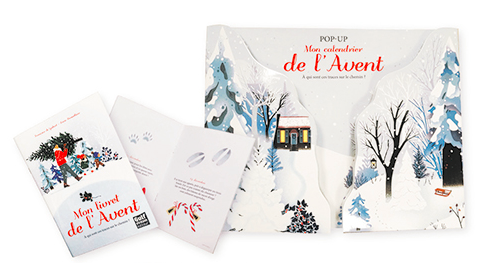 Goûter de Noël partagé avec les GS/CPEPSSéquence « lutte »EPSGrande motricité : Séquence « Marcher en s’équilibrant »Matériel/support utiliséPoule en papier colléImages séquentielles de sa fabricationDessin animé « la planète des Alphas »Listes des phrases déjà écrites + numérotation correspondant à  l’ordre chronologique de leur apparition dans l’histoireCalendrier pop-upLivret devinettesCartes d’invitationPhotos de la séance de luttePhotos de la séance de motricitéType de texte produit :NarratifDescriptifinjonctifInjonctif Narratif Explicatif Informatif Explicatif Injonctif Vocabulaire à réinvestir par les élèves Parties du corps de la pouleMatériel utiliséVerbes d’actionNom des AlphasLivret/calendrierEmpreintesLieu/endroitHoraire/heureDestinatairedateTapis/chasubleOurs/chasseursHibernerTirer/pousser/porterMatériel EPSVerbes d’action :Enjamber, écarter les bras…Phase du déroulementPour rappel : Phase introductivePhase oralePhase de dictée à l’adultePhase de relecturePhase de mise au proprePhase introductivePhase oralePhase de dictée à l’adultePhase oralePhase de dictée à l’adultePhase oralePhase de dictée à l’adultePhase de relecturePhase de remise au propre ?Phase oralePhase de dictée à l’adultePhase oralePhase de dictée à l’adulteTraces envisagéesVidéoEnregistrementEcritsVidéoPhrases produitesEnregistrement ?Phrases produitesA voirA voirA voirA voir